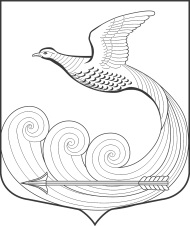 ГЛАВАМуниципального образования Кипенское сельское поселение Ломоносовского муниципального районаЛенинградской области                                        РАСПОРЯЖЕНИЕ № 4д. Кипень                                                                            «07»   октября  2019г.
«О назначении  очередного заседания Совета депутатов МО Кипенское сельское поселение Ломоносовского муниципального района Ленинградской области» Назначить  очередное заседание Совета депутатов МО Кипенское сельское поселение  на 24.10.2019 г. в 17. 00. Место проведения – зал заседаний расположенный на втором этаже административного здания  по адресу: 188515, Ленинградская область, Ломоносовский район , дер. Кипень, Ропшинское шоссе д. 5. Утвердить проект основных вопросов повестки дня и список приглашенных на очередное  заседание, согласно приложению;Персонально уведомить каждого депутата Совета депутатов о дате, времени, месте предстоящего заседания и проекте повестки дня по средствам телефонной связи, либо письменно под роспись.  Настоящее распоряжение  направить в местную администрацию и разместить на  официальном сайте в сети «Интернет» по адресу: кипенское.рфПредседатель Совета депутатов МОКипенское сельское поселение:                                 Кюне М.В.ПРОЕКТПриложение к Распоряжению Главы МО Кипенское сельское поселениеОт 07.10.2019 г. № 3ПОВЕСТКА ДНЯочередного заседания Совета депутатов МО Кипенское СПдер. Кипень                                                                                                      24.10.2019г.            1 .О внесении изменений в бюджет МО Кипенское сельское поселение Ломоносовского муниципального района Ленинградской  области.                        докладчик – глава МО – Кюне М.В.                        содокладчик:- председатель  финансовой комиссии Совета депутатов МО –     Молодикова Е.В.            2 .  О рассмотрение протеста Прокуратуры Ломоносовского района  на решение Совета депутатов МО Кипенское сельское поселение от 27.01.2015г № 2  «Об утверждении Правил содержания домашних животных и птицы на территории муниципального образования Кипенское сельское поселение муниципального образования Ломоносовский муниципальный район Ленинградской области» докладчик – глава МО – Кюне М.В. содокладчик:- председатель   комиссии по законности и правопорядку  Совета депутатов МО – Мутин А.Н.    юрист – Ломако Ю.С. Об оказании материальной помощи.          докладчик – глава МО – Кюне М.В.           содокладчик: председатель комиссии по соц.вопросам – Вишневский Н.Н.           юрист – Ломако Ю.С.Об установлении на территории муниципального образования  Кипенское сельское поселение муниципального образования Ломоносовский муниципальный район Ленинградской области налога на имущество физических лиц на 2020 год докладчик – глава МО – Кюне М.В.содокладчик:- председатель  комиссии по законности и правопорядку Совета депутатов МО –   Мутин А.Н.юрист – Ломако Ю.С.Об установлении земельного налога на территории МО Кипенское сельское поселение Ломоносовского муниципального района Ленинградской области на 2020 год.докладчик – глава МО – Кюне М.В.содокладчик: - председатель  финансовой комиссии Совета депутатов МО –   Молодикова Е.В.юрист – Ломако Ю.С.О передаче части своих полномочий по осуществлению внешнего муниципального финансового контроля органам муниципального образования Ломоносовский муниципальный район Ленинградской области на 2020 годдокладчик – глава МО – Кюне М.В.содокладчик:- председатель  финансовой комиссии Совета депутатов МО –     Молодикова Е.В.О передаче отдельных полномочий МО Кипенское сельское поселение МО Ломоносовский муниципальный район Ленинградской области на 2020 год.докладчик – глава МО – Кюне М.В.содокладчик:- председатель  финансовой комиссии Совета депутатов МО –     Молодикова Е.В.    СПИСОК ПРИГЛАШЕННЫХ:                        - зам.главы администрации МО – Тамми Е.Е.                        - юрист – Ломако Ю.С.представители прокуратуры – Смольянина Н.Ю.Председатель Совета депутатовМО Кипенское сельское поселение:                                                              М.В. Кюне                            